Playbook to Inject the Healthy Undercurrents of Unconditional Love and NurturanceUnhealed Wound SeedA Message from the Movie “Home”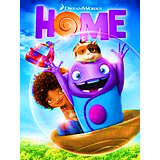 Who: Sarah, Dad, Mom, Sue (Aunt)What:Watch a selected clip from the popular movie “Home” – released July 28, 2015Together, find the answers to the following questions:What is so unique about the relationship between a parent and a child compared to all other relationships a person can experience?What do you think it means to be sad mad?Why do you think sadness is displayed as anger, especially in children sometimes?How do you think Tip felt when she was finally reunited with her mother?What did Tip tell her mom when they were reunited?Have you ever had to put a lot of work and effort into making a relationship better?Do you think the effort was worth it in the end?When:Next Thursday during your family therapy sessionWhere:In the therapist’s officeHow:Play Selected Scene: (Play both scenes back to back) (37:46-38:42) The importance of a Mom(1:11:04-1:12:07) Tip is reunited with her Mom Watch the selected scenes and discuss the questions aboveDiscuss what action steps are now needed to inject nurturance into the family relationships – these action steps might become a second playbook Therapist’s Guide for this PlaybookSuggested Viewers: Families who have children who have been adopted or have been in foster care. Families who have children who have been separated from each other for any extended period of time.Families who have children that are acting out in anger due to an unhealed wound.Families that need a visual reminder of the importance of their relationships with one another.Script for Setting up the Scene: The Clip that I am about to show you is from the Dream Works’ movie Home.  It is a story about an alien race called the Boov, who invade planet Earth to capture all the humans.  However, a girl named Gratuity “Tip” Tucci, gets separated from her mom while avoiding being caught.  On her journey to find her mom, Tip meets a fugitive Boov named Oh and in the end the two very diverse characters become great friends.

In this scene you will see… Oh, the fugitive Boov, trying to understand the human relationship that Tip has with her Mom.  Look for… What two emotions Oh has seen Tip display because she loves and misses her mom.What Tip tells her mom when they are finally reunited.Discussion Questions for the Scene Selected Above: What is so unique about the relationship between a parent and a child compared to all other relationships a person can experience?What do you think it means to be sad mad?Why do you think sadness is displayed as anger, especially in children, sometimes?How do you think Tip felt when she was finally reunited with her mom?What did Tip tell her mom when they were reunited?  Have you ever had to put a lot of work and effort into making a relationship better?  Do you think the effort was worth it in the end? Main Lessons: Family relationships are worth fighting for.Sometimes our behaviors mask how we are really feeling inside.It is never too late to ask for forgiveness.Assumptions made about an entire people group are hurtful and neglect the truth that each person is a unique individual.When someone in a relationship hurts the other, apologies are necessary for the relationship to be mended and grow closer again.